WEEK 17- Period: 65Date of planning: 10/12Date of teaching: 4a1, 4a2(12/12); 4a3, 4a4(13/12); 4a5(14/12)UNIT 10:  WHERE WERE YOU YESTERDAY?Lesson 3: Part 4, 5, 6I. OBJECTIVE: 	By the end of the lesson Ss will be able to pronounce the sounds of the letters ed in the words played and watched and painted respectively.II. LANGUAGE FOCUS:           1. Vocabulary:									                                                    after           2. Sentence patterns:                                                                  (review)III. TEACHING AIDS:           1. Teacher’s:	CDs, teacher’s book.           2. Students’: Student Book Tieng Anh 4, Workbook. IV. PROCEDURES:WEEK 17- Period: 66Date of planning: 10/12Date of teaching: 4a1, 4a2(12/12); 4a3, 4a4(13/12); 4a5(15/12)REVIEW 2I. OBJECTIVE: 	By the end of the lesson pupils can:Listen and identify specific information related to the them Me and my school.Read and identify specific information related to the them Me and my school.Describe picture.II. LANGUAGE FOCUS:        1. Vocabulary:                 summary					         2. Sentence pattern:         summary                                                 III. TEACHING AIDS:           1. Teacher’s:	CDs, teacher’s book.           2. Students’: Student Book Tieng Anh 4, Workbook.IV. PROCEDURE:WEEK 17- Period: 67Date of planning: 10/12Date of teaching: 4a1, 4a2, 4a3, 4a4(14/12); 4a5(15/12)SHORT STORYI. OBJECTIVE: 	By the end of the lesson pupils can read, listen to understand a short story.II. LANGUAGE FOCUS:        1. Vocabulary:                    review           2. Sentence pattern:         review                                                   III. TEACHING AIDS:           1. Teacher’s:	CDs, teacher’s book.           2. Students’: Student Book Tieng Anh 4, Workbook.IV. PROCEDURE:WEEK 17- Period: 68Date of planning: 10/12Date of teaching: 4a1, 4a2, 4a3, 4a4, 4a5(16/12)Test 2( The first - term test)(review)Task 1. Look and write. There is one example.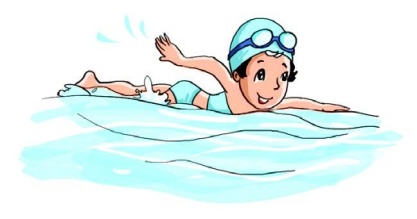 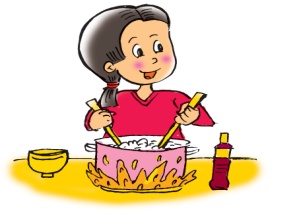 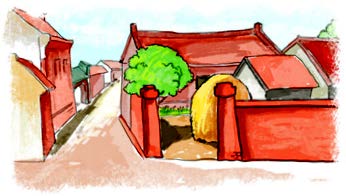 Task 2. Read and complete. There is one example (0). Task 3. Read this. Select a word from the box to fill each gap. There is one example.TEACHER / S ACTIVITIESSTUDENT / S ACTIVITIES1. Warm up:- Ask Ss recite the chant on page 67. 2.New lesson:                1. Read and complete:- Have pupils read the text and complete the sentences.- Check their comprehension.           - Give 5 minutes to do the task.- Have they trade answer.- Have pupils give the answers.- Check.Key:watered the flowers in the gardenplayed chess with her fatherwatched TV           2. Write about you:- Tell Ss that they are going to write a short paragraph about themselves.- Have Ss work in pairs or group to discuss what they did yesterday. Focus on what they did in the morning, afternoon, evening.- Give them time to do the task independently. - Get them to swap their answers before checking as a class.- Ask some Ss to write the paragraph on the board.Key: Ss’ own anwers.             3. Project:- Tell Ss that they are going to interview their friend about where he/she was and what he/she did last weekend and then report to class. -Have them work in pairs and take turn asking “Where were you last weekend? What did you do there?” They have to take note. -When they finish ask them to report to class. Example: Hello. I interviewed Thu. Last weekend, Thu was on the beach. She played badminton with her friends. They went swimming in the sea. Then they had dinner in the restaurant. They were happy.3:Homework:1. Review unit 6 to unit 102. Prepare Review 2 - Recite the chant.- Read and look at the picture.- Observe and give answers on the table.- Do the task.- Trade answer.- Listen.- Discuss with friends.- Do the task.- Swap with friends.- Give the answer.-Listen.-Work in pairs asking and answering.-Report to class.-Listen and remember.TEACHER / S ACTIVITIESSTUDENT / S ACTIVITIES1. Warm up:- Have Ss make sentence by the words teacher give.2.New lesson.:          1. Listen and tick.- Explain the task listening.- Ask Ss to look at the picture and give feedback. Ask questions such as what can you see in the picture? What are the dates? What are the school subjects? What is he doing?- Play the recording three times for class to listen.- Check their answer.Key: 1c  2b  3a  4b             2.Read and circle:- Explain the task.- Have Ss read the text and do the task.- Give remark and feedback.- Make a few questions to check pupils’ comprehension.Key: 1 a    2 b   3 a   4 c           3. Read and match:- Have pupils read the sentences on the left and the right.- Check their comprehension.         - Give 5 minutes to do the task match the sentences in the left with the sentences on the right.            - Have they trade answer.Key:1.d     2 e       3a    4b    5c           4. Look and write:- Tell Ss that they are going to look at the pictures and questions and give answers.- Give them time to look at the pictures and read the text in silence. - Give Ss time to do the task independently.- Invite open pairs to do the dialogue.Key: It’s in Binh Minh village.I have English, Science, Vietnamese and Maths.He’s playing basketball. She’s listening to music.They were on the beach. They played football.         5. Let’s write:- Tell Ss that they are going to read the text and fill the gaps.- Have Ss read the text and look at the picture.- Have Ss time to do.- When the time is up, call on some Ss to read the paragraph.- Give remark and feedback.- Make a few questions to check pupils’ comprehension.Key:listening to musicplaying chessskippingreading a bookHOMEWORK:1. Prepare for short story.2. Do exercises in WB.- Make sentences.- Listen.- Answer.- Listen and do the task. - Listen- Do the task.-Answer.-Read.- Answer.- Read and do the task.- Listen.-Read the text.-Do the task.-Practice.- Listen.- Look at the picture.- Do the task.- Compare and write the answer.-Check the answers.-Listen. TEACHER / S ACTIVITIESSTUDENT / S ACTIVITIES1. Warm up:- Have Ss play game “ Lucky number” 2.New lesson.:          1. Read and listen to the story.- Ask Ss to identify the characters in the pictures.- Ask some question to check pupils’ comprehension. a) How many characters are there? b) Who are they? c) What can you see in the pictures?- Have pupils listen and read the story.- Have Ss repeat them once or twice.- Call some pupil to read the story.       2. Complete the conversation.- Tell pupils that they are going to read and fill the gaps. - Ask Ss to read the text in silence 1 minute.- Have pupils do the task in 2 minutes.- Call Ss to read out loud the answers.- Check their answer.Key:day Mondaydatefifthbirthdayhaving a party           3. Work in pairs. Answer these questions:- Tell pupils that they are going to read and answer the questions.-Have them work in pairs.- Invite pairs to say answer.Key:It’s Maurice’s birthday today.It’s red.They’re playing Blind Man’s Bluff.Four cats are playing the game.He’s five years old.          4. Write the correct answers to Activity 3:- Tell Ss that the five sentences are the answer to the questions in activity 3 but they are wrong, and Ss have to correct them.- Do the first as example.- Have them time to do the task.- Check the pupils’ answers.Key:No, it isn’t. It’s red. No, they aren’t. They are playing Blind Man’s Bluff.No, four cats are playing the game.No, he isn’t. He’s five.3: Homework:Review all the five units and prepare for the Final term examination.- Play game.- Look and identify.- Listen and answer.- Listen and read.-Repeat the sentences in the story.- 3 pupils read the story, others listen.- Listen- Read the text.- Do the task individually.- Read the answers.- The rest of the class observe and give comments.- Listen.-Work in pairs.- Say answer.- Listen.- Listen.- Do the task.-Listen.Example:  siwmgmni → s w i m m i n g 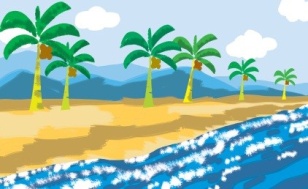 0. A: What day is it today?B:        B       .1. A: What subjects do you have on Thursday?B: __________. 2. A: Do you like Maths?B: __________.3. A: What's your favourite subject?B: __________.4. A: When do you have Music?B: __________.5. A: What do you like doing in Music lessons?B: __________.(0) Hello, I’m Mimi from Mayan Primary School. It’s (1) ________ today. I’m in class now. We have Art and (2) _______ today. We are surfing the (3) ______ for our IT project. Yesterday was Sunday. I was not at school. I had a (4) _________ party with a lot of classmates. We had lots of fun. We had a big birthday cake. We watched videos, listened to music and (5)______. 
